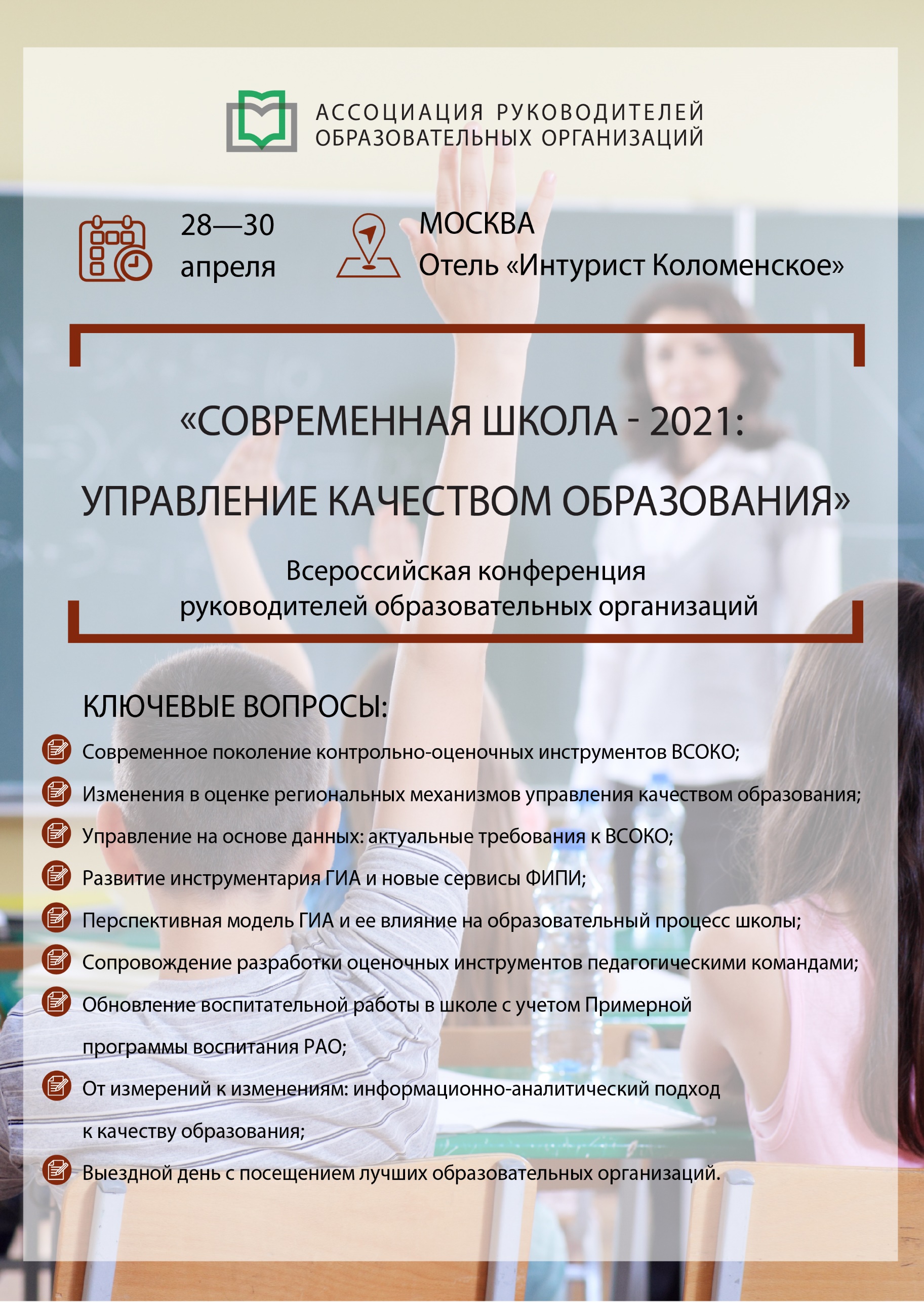 РАСПИСАНИЕ РАБОТЫ КОНФЕРЕНЦИИ Обозначенные в Программе темы секций, время их проведения, состав спикеров могут быть изменены по объективно независимым причинам.28 апреля 2021 г., среда, первый день конференции28 апреля 2021 г., среда, первый день конференции08:00-10:00Регистрация участников10:00-11:30Секция № 1: «Управление на основе данных: актуальные требования к ВСОКО»Эксперт: Савиных Галина Петровна, кандидат педагогических наук; координатор проекта АРОО «Практики ВСОКО»; руководитель экспертного бюро «ПРО-сегмент»Ключевые вопросы:Изменения в оценке региональных механизмов управления качеством образования: связь результатов и деятельностиПереход от «больших данных» к «умным данным» как вызов внутришкольным мониторингамИзменения структуры оценочной информации; проблема качества данныхКомпетенции управленческой команды для эффективного функционирования ВСОКО11:30-11:45Перерыв, кофе брейк*11:45-13:15Секция № 2: «Развитие инструментария ГИА и новые сервисы ФИПИ»Эксперт: Махотин Дмитрий Александрович; кандидат педагогических наук, доцент;доцент кафедры педагогических технологий непрерывного образования ГАОУ ВО «Московский городской педагогический университет», главный редактор журнала «Интерактивное образование»Ключевые вопросы:Текущие задачи разработчиков инструментария ГИАПерспективная модель ГИА; ее влияние на образовательный процесс школыНовые сервисы ФИПИ для подготовки к ГИАВопросы баланса ГИА и международных сопоставительных исследований в управлении качеством образования в школе13:15-14:30 Обед*, свободное время14:30-16:00Секция 3: «Современное поколение контрольно-оценочных инструментов ВСОКО»Эксперт: Светлана Яковлева, кандидат педагогических наук, доцент; директор НП «Объединение профессионалов, содействующих системе развивающего обучения Л.В. Занкова», соразработчик ФГОС общего образования в вопросах оценкиКлючевые вопросы:Роль международных сопоставительных исследований качества образования в изменении инструментария ВСОКООсобенности контрольно-измерительных материалов нового поколения: переход от модели контроля к модели обеспечение качества образованияФормирующее оценивание как особое пространство применения новых КИМСопровождение разработки оценочных инструментов педагогическими командами29 апреля 2021 г., четверг, второй день конференции (день Ассоциации)29 апреля 2021 г., четверг, второй день конференции (день Ассоциации)10:00-11:30Секция 1: «Обновление воспитательной работы в школе с учетом Примерной программы воспитания РАО»Эксперт: Нечаев Михаил Петрович, доктор педагогических наук, профессор кафедры методики воспитания и дополнительного образования ГБОУ ВО МО «Академия социального управления», академик Международной академии наук педагогического образованияКлючевые вопросы:Статус примерной программы воспитания РАО в составе федеральных регуляторов образовательной деятельности школСтруктура и содержание примерной программы воспитания РАОРазработка школой рабочих программ воспитания на основе примерной программы воспитания РАОИнтеграция рабочих программы воспитания в основные образовательные программы по уровню общего образованияОрганизационные нюансы воспитательной работы на основе рабочих программы воспитания11:30-11:45Перерыв. Кофе брейк*11:45-13:15Секция № 2: «От измерений к изменениям: информационно-аналитический подход к качеству образования»Эксперт: Илюхин Борис Валентинович, к.п.н.; директор научно-исследовательского центра систем оценки и управления качеством образования ФИРО РАНХиГСКлючевые вопросы:Региональный, муниципальный и институциональный уровень измерений в образованииПолитика ФИОКО в вопросах управления качеством на основе данныхДефициты управленцев в переходе от измерений к изменениямПродуктивные стратегии работы с результатами измеренийСамообразование и партнерство для повышения квалификации в работе с образовательными данными13:15-14:30Обед*, свободное время14:30-16:00Секция № 3: «Развитие инклюзивных практик обучения»Эксперт: Егупова Ольга Владимировна, учитель-логопед, ведущий эксперт Ассоциации инклюзивных школ, начальник отдела сопровождения реализации ФГОС ГБУ ГППЦ ДОНМКлючевые вопросы:Динамика правового регулирования инклюзивных практик обучения Актуальные подходы к работе с обучающимися ОВЗЭффективный опыт инклюзивного образования в условиях дистантаОбучающиеся с ОВЗ в школах, имеющих статус школ с низкими результатами обучения30 апреля 2021 г., пятница, выездной день конференции*30 апреля 2021 г., пятница, выездной день конференции*08:30-09:00Сбор делегатов в холе отеля09:00-10:00Автобусный трансфер в образовательную организацию10:00-12:00Посещение общеобразовательной организации Москвы или Московской областиВстреча с руководителем учреждения. Обмен опытом;Экскурсия по образовательному учреждению;Презентация работы образовательной организации;Круглый стол, ответы на вопросы делегатов;Неформальное общение с руководителем и сотрудниками учреждения.12:00-13:00Обед13:00-14:00Автобусный трансфер в образовательную организацию14:00-16:00Посещение общеобразовательной организации Москвы или Московской областиВстреча с руководителем учреждения. Обмен опытом;Экскурсия по образовательному учреждению;Презентация работы образовательной организации;Круглый стол, ответы на вопросы делегатов;Неформальное общение с руководителем и сотрудниками учреждения.16:00-17:00Автобусный трансфер в отель